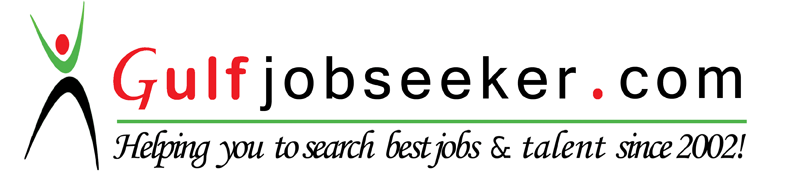 Contact HR Consultant for CV No: 341091E-mail: response@gulfjobseekers.comWebsite: http://www.gulfjobseeker.com/employer/cvdatabasepaid.php CAREER OBJECTIVETo pursue a challenging career in a progressive environment where learning, innovation and creativity are encouraged, where my skills & knowledge can be enhanced to their maximum potential to contribute to the overall success and growth of the organization.MY SELFI am a person with positive attitude, self-confidence, quick learner, who works whole-heartedly in each and every activity taken up and thereby achieves excellence. I consider myself to be a work-oriented person having assets of intellectual knowledge, sociability and a flavor to do work in any atmosphere.EDUCATIONTECHNICAL SKILLSPROFESSIONAL EXPERIENCE :(2+ YEARS IN BUILDING DESIGN & ENGINEERING)Preparation of shop drawings and plans.Interior and architectural drawing.Section and elevationJoinery details and furniture drawingObtain all necessary approvals and reviews of project design data.Preparation of specification and Estimate as per Client requirement.Site inspection of Civil construction work and ensure that the work is as per the Project specifications issued for construction drawings/final approved drawings.Inspecting and testing materials prior to their use at site as per sample approved.Ensure that all the works meets the stipulated quality standards.Coordinate with subcontractors for smooth flow of work.Continuous monitoring of site progress.PERSONAL SKILLS:I have good communication skills and exceptional creative idea.Have good patience which I believe will lead to better human relationGood in team work and team leading.STRENGTHS:Self MotivatedQuick Learner and team playerFlexible and hard worker, Leadership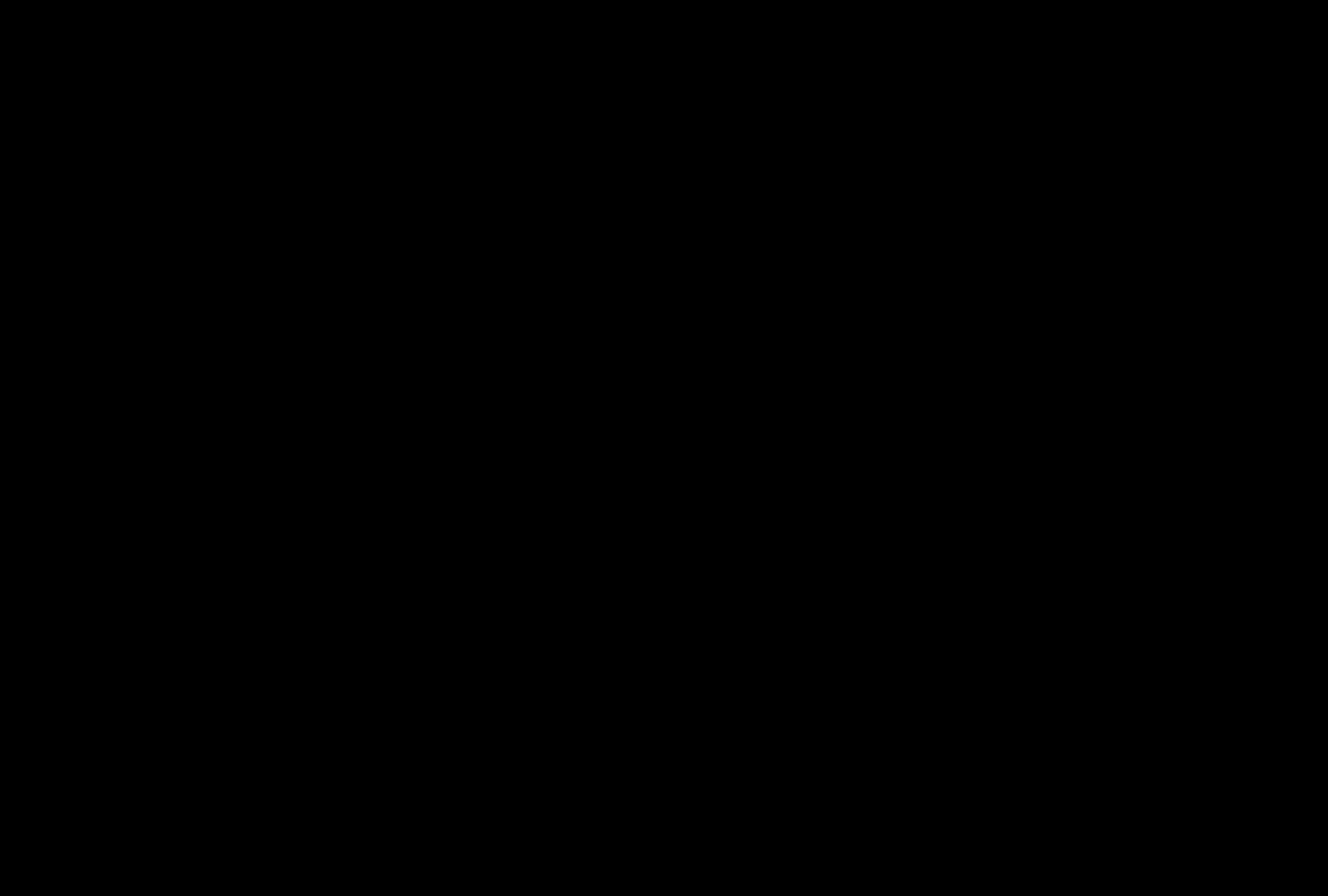 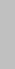 DECLARATIONI hereby, declare that all the above given information is true as per my knowledge. And I assure you that, I give my best service to your esteemed organization and hope to win your faith soon.QUALIFICATIONINSITUTIONBOARD /PASSEDMARKS %QUALIFICATIONINSITUTIONBOARD /PASSEDMARKS %QUALIFICATIONINSITUTIONUNIVERSITYPASSEDMARKS %UNIVERSITYUNIVERSITYGOVERNMENT HIGHGOVERNMENT HIGHMARCHMARCHS.S.L.CS.S.L.CSHOOL,SHOOL,STATE BOARDMARCHMARCHS.S.L.CS.S.L.CSHOOL,SHOOL,STATE BOARD66.4066.40ARUKATTUTHURAI.ARUKATTUTHURAI.20092009ARUKATTUTHURAI.ARUKATTUTHURAI.S.K.S GOVT HIGHERS.K.S GOVT HIGHERMARCHMARCHH.S.CH.S.CSECONDARY SCHOOL,SECONDARY SCHOOL,STATE BOARDMARCHMARCHH.S.CH.S.CSECONDARY SCHOOL,SECONDARY SCHOOL,STATE BOARD70.5870.58VEDARANYAMVEDARANYAM20112011VEDARANYAMVEDARANYAMDIPLOMA IN CIVILDIPLOMA IN CIVILR.V. POLYTECHNICR.V. POLYTECHNICDIRECTORATE OFDIPLOMA IN CIVILDIPLOMA IN CIVILR.V. POLYTECHNICR.V. POLYTECHNICTECHNICALMAYMAYENGINEERINGENGINEERINGCOLLEGE, SEMBODAI,COLLEGE, SEMBODAI,TECHNICALMAYMAYENGINEERINGENGINEERINGCOLLEGE, SEMBODAI,COLLEGE, SEMBODAI,EDUCATION72.0072.00(DCE)(DCE)VEDARANYAMVEDARANYAMEDUCATION20142014(DCE)(DCE)VEDARANYAMVEDARANYAMCHENNAICHENNAISkillsDetailsOperating SystemWindows XP, Windows 7, Windows 8Web TechnologyHTMLToolsAuto    Cad,    3ds    Max    RenderPhotoshop & MS-OfficeCompany:Image Associates,No : 51,Balakrishna Nagar,Mannargudi.Period:May 2014 to Sep 2016Designation:Civil Design EngineerMajor Projects handled:Design  &  Engineering  of  Commercial  andResidential building ProjectsJob Description :-